Hemmelig meddelelsePolitiets Efterretningstjeneste - PET – kalder spejderne i Ravnsholt Division!Mafiaen er ved at overtage alle vores energikilder og ødelægge naturen.
PET har været i gang med at infiltrere den kriminelle mafia. Vi tror en kollega nu er i knibe.
Vi har brug for jeres hjælp til at forhindre at de overtager hele samfundet og ødelægger al natur.  Under påskud om at deltage i et bryllup i en mafia familie skal I hjælp os med at samle oplysninger uden at det opdages, at I er udsendt af PET. Spejdere vil de ikke have mistanke til. PET sørger gennem vores infiltrering af mafiaen for at I bliver inviteret til brylluppet, så de tror I kommer for at hylde dem: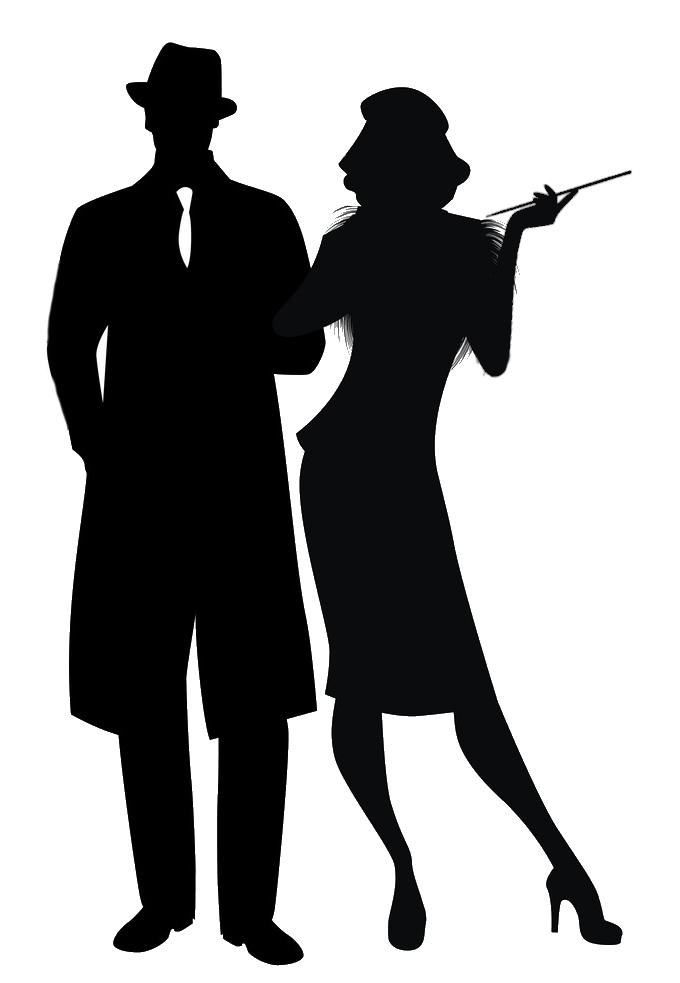 I skal møde vores politiagent
Lørdag den 22. april kl. 09:00 på Klintevej 8C, 3600 FrederikssundVores samlede politi-spejder aktion vil afsluttes
Søndag den 22. kl. 11:00 på disse koordinater: 55.843327, 12.029873I skal medbringe følgende til overnatning i telt:SoveposeLiggeunderlagSpisegrej (tallerken, bestik, krus)DrikkedunkPandelampe eller lygte1 sæt skiftetøjRegntøjLille blok og blyantLille dagtursrygsækPolitiet vil transportere jeres grej til et overnatningssted. På lørdagens aktion skal I medbringe en lille turrygsæk med blok og blyant, drikkedunk, dyb tallerken/mug eller krus og bestik.Tilmelding skal ske til lederne i jeres spejdergruppe senest den 11. april kl. 23:54. På grund af nedskæring i politiet skal I betale en fortæringsafgift på 200 kr. som indbetales til jeres gruppe. Det vil være fuld forplejning på turen. Vær dog forberedt på at deltage i madlavning.Følg dette link for at åbne gruppens tilmelding:  JuniorDivi 2023 (skjoldmoerne.dk)